О создании официального сайта муниципального образования  сельского поселения Большая Дергуновка  муниципального района Большеглушицкий Самарской областиВ соответствие с Федеральным законом №8-ФЗ от 09.02.2009г. «Об обеспечении доступа к информации о деятельности государственных органов и органов местного самоуправления, на основании Устава сельского поселения Большая Дергуновка муниципального района Большеглушицкий Самарской области, администрация сельского поселения Большая Дергуновка муниципального района Большеглушицкий Самарской областиПОСТАНОВЛЯЕТ:1. Создать официальный сайт муниципального образования сельского поселения Большая Дергуновка муниципального района Большеглушицкий Самарской области в информационно-телекоммуникационной сети «Интернет».2.Утвердить Положение об официальном сайте муниципального образования сельского поселения Большая Дергуновка муниципального района Большеглушицкий Самарской области согласно приложению № 1. 3. Утвердить перечень сведений о деятельности органов местного самоуправления, обязательных для размещения в информационных системах общего пользования согласно приложению№ 2.4. Настоящее постановление опубликовать в газете «Большедергуновские Вести». 5. Контроль за исполнением данного постановления оставляю за собой.Глава сельского поселения Большая Дергуновкамуниципального района БольшеглушицкийСамарской области                                                                                         В.И. ДыхноПриложение 1к постановлению администрации сельскогопоселения Большая Дергуновка муниципального района Большеглушицкий Самарской области от 07.02.2017 г. № 9/1Положениеоб официальном сайте муниципального образования сельского поселения Большая Дергуновка муниципального района Большеглушицкий Самарской области 
Введение Настоящее Положение устанавливает общие требования к структуре, содержанию и порядку ведения официального сайта муниципального образования сельского поселения Большая Дергуновка муниципального района Большеглушицкий Самарской области (далее – сайт сельского поселения Большая Дергуновка).Сайт предназначен для предоставления населению сельского поселения Большая Дергуновка, российским и зарубежным пользователям всемирной информационной сети Интернет наиболее полной и актуальной информации о деятельности органов местного самоуправления и социально-экономическом развитии, а также является одним из средств официального обнародования муниципальных нормативных правовых актов. 
Функционирование Сайта предполагает возможность осуществления обратной связи с населением сельского поселения Большая Дергуновка и другими пользователями Сайта. 
1. Общие положения1.1. Настоящее Положение определяет порядок организационно-технического обеспечения, а также порядок технического сопровождения и информационного наполнения официального сайта сельского поселения Большая Дергуновка.1.2. Сайт сельского поселения Большая Дергуновка является официальным сайтом в сети Интернет. 1.3. Основным назначением Сайта является информирование населения сельского поселения Большая Дергуновка о деятельности органов местного самоуправления сельского поселения Большая Дергуновка муниципального района Большеглушицкий Самарской области (далее – органы местного самоуправления) посредством предоставления пользователям сети «Интернет» доступа к информации, размещаемой на сайте. 1.4. Официальный сайт сельского поселения Большая Дергуновка – сайт в информационно - телекоммуникационной сети «Интернет», содержащий информацию о деятельности органов местного самоуправления, электронный адрес которого включает доменное имя, права на которое принадлежат органам местного самоуправления сельского поселения Большая Дергуновка муниципального района Большеглушицкий Самарской области. 1.5. Информация о деятельности органов местного самоуправления - информация, созданная в пределах своих полномочий органами местного самоуправления или организациями, подведомственными органам местного самоуправления (далее – подведомственные организации), либо, поступившая в указанные органы и организации. 1.6. Пользователь информации – гражданин (физическое лицо), организация (юридическое лицо), общественное объединение, государственные органы, органы местного самоуправления, осуществляющие поиск информации о деятельности органов местного самоуправления. 1.7. Сайт должен содержать адрес электронной почты, по которому пользователем информацией может быть направлен запрос и получена запрашиваемая информация. 1.8. Сайт располагается по электронному адресу: http://adm-dergunovka.ru.При использовании, цитировании и перепечатке информации из разделов Сайта обязательным требованием является ссылка на электронный адрес Сайта. 2. Основные требования при обеспечении доступа к информации о деятельности органов местного самоуправления, размещаемой на сайте2.1. Основными требованиями при обеспечении доступа к информации о деятельности органов местного самоуправления, размещенной на Сайте, являются: 1) достоверность предоставляемой информации о деятельности органов местного самоуправления; 2) соблюдение сроков и порядка предоставления информации о деятельности органов местного самоуправления; 3) изъятие из предоставляемой информации о деятельности органов местного самоуправления сведений, относящихся к информации ограниченного доступа; 4) создание органами местного самоуправления в пределах своих полномочий организационно-технических и других условий, необходимых для реализации права на доступ к информации о деятельности органов местного самоуправления, а также создание муниципальных информационных систем для обслуживания пользователей информацией. 3. Структура Сайта3.1. Сайт состоит из пяти основных блоков:- Администрация;- Интернет-приемная;- Собрание представителей;- Муниципальные закупки и торги;- Избирательная комиссия.3.2. Структура Сайта может меняться и дополняться.4. Опубликование информации 4.1. Периодичность обновления и сроки предоставления информации органами местного самоуправления для размещения на Сайте определяется главой сельского поселения Большая Дергуновка. 4.2. Ответственность за соответствие представленных материалов целям и срокам предоставления информации на Сайте, своевременность предоставления информации, её полноту, актуальность, точность и достоверность возлагается на администрацию сельского поселения Большая Дергуновка.5. Защита права на доступ к информации о деятельности органов местного самоуправления, размещенной на Сайте5.1. Решения и действия (бездействие) органов местного самоуправления, их должностных лиц, нарушающие право на доступ к информации о деятельности органов местного самоуправления, могут быть обжалованы в суд либо вышестоящему должностному лицу. 5.2. Если в результате неправомерного отказа в доступе к информации о деятельности органов местного самоуправления, либо несвоевременного её предоставления заявителю, либо предоставление заведомо недостоверной или не соответствующей содержанию запроса информации пользователю информацией были причинены убытки, такие убытки подлежат возмещению в соответствии с гражданским законодательством Российской Федерации. 6. Ответственность за нарушение права на доступ к информации о деятельности органов местного самоуправления 6.1. Должностные лица органов местного самоуправления, виновные в нарушении права на доступ к информации о деятельности органов местного самоуправления, несут ответственность в соответствии с законодательством Российской Федерации. 

Приложение № 2к постановлению администрации сельскогопоселения Большая Дергуновка муниципального района Большеглушицкий Самарской области от 07.02.2017 г. № 9/1Перечень сведений о деятельности органов местного самоуправления, обязательных для размещения в информационных системах общего пользования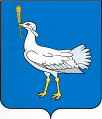 РОССИЙСКАЯ ФЕДЕРАЦИЯ                                                    МУНИЦИПАЛЬНЫЙ  РАЙОН    БОЛЬШЕГЛУШИЦКИЙ  САМАРСКОЙ  ОБЛАСТИ       АДМИНИСТРАЦИЯ  СЕЛЬСКОГО  ПОСЕЛЕНИЯ    БОЛЬШАЯ ДЕРГУНОВКА______________________________       ПОСТАНОВЛЕНИЕ   от  07 февраля 2017года  № 9/1Вид сведенийОтветственный за выдачу информацииРегламент обновления информацииОтветственный за размещение информацииРегламент обновления информации1. Приёмная ON-LINEнетИнформация не обновляетсянет Информация не обновляется2. Глава администрацииспециалист администрацииПосле каждого обновления информацииВедущий специалист администрацииВ течение 24 часов с момента выдачи информации ответственным за выдачу3. Руководители администрацииспециалист администрацииПосле каждого обновления информации но не реже одного раза в годВедущий специалист администрацииВ течение 24 часов с момента выдачи информации ответственным за выдачу4. Публичные выступленияспециалист администрацииПо факту выступленияВедущий специалист администрации В течение 24 часов с момента выдачи информации ответственным за выдачу5. Полномочия администрацииспециалист администрацииЕдиновременно и при наличии изменений и дополненийВедущий специалист администрации В течение 24 часов с момента выдачи информации ответственным за выдачу6. Муниципальная службаспециалист администрацииПосле каждого обновления информацииВедущий специалист администрации В течение 24 часов с момента выдачи информации ответственным за выдачу7. Нормативные правовые акты администрацииспециалист администрацииПо факту принятия, либо вынесения на публичные слушанияВедущий специалист администрации В течение 24 часов с момента выдачи информации ответственным за выдачу8. Противодействие коррупцииспециалист администрацииПосле каждого обновления информацииВедущий специалист администрации В течение 24 часов с момента выдачи информации ответственным за выдачу9. Статистическая информацияспециалист администрацииЕжеквартально, не позднее 20 числа месяца, следующего за отчётным кварталомВедущий специалист администрации В течение 24 часов с момента выдачи информации ответственным за выдачу10. Паспорт муниципального образованияспециалист администрацииЕдиновременно и при наличии изменений и дополненийВедущий специалист администрации В течение 24 часов с момента выдачи информации ответственным за выдачу11. ГО и ЧСспециалист администрацииВ течение 24 часов с момента получения предупрежденияВедущий специалист администрации В течение 24 часов с момента выдачи информации ответственным за выдачу12.Подведомственные организацииспециалист администрацииЕдиновременно и при наличии изменений и дополненийВедущий специалист администрации В течение 24 часов с момента выдачи информации ответственным за выдачу13. СМИ, учреждённые администрациейспециалист администрацииЕдиновременно и при наличии изменений и дополненийВедущий специалист администрации В течение 24 часов с момента выдачи информации ответственным за выдачу14.Информационные системы, банки данных, реестры и регистры администрацииспециалист администрацииЕдиновременно и при наличии изменений и дополненийВедущий специалист администрации В течение 24 часов с момента выдачи информации ответственным за выдачу15. Результаты проверок администрацииспециалист администрацииПо итогам проверокВедущий специалист администрации В течение 24 часов с момента выдачи информации ответственным за выдачу16. Полезная информацияспециалист администрацииПосле каждого обновления информацииВедущий специалист администрации В течение 24 часов с момента выдачи информации ответственным за выдачу17. Контрольно-счетный органспециалист администрацииПо итогам проверокВедущий специалист администрации В течение 24 часов с момента выдачи информации ответственным за выдачу18. Фотоархивспециалист администрацииПосле каждого обновления информацииВедущий специалист администрации В течение 24 часов с момента выдачи информации ответственным за выдачу19. Новостиспециалист администрацииПосле каждого обновления информацииВедущий специалист администрации В течение 24 часов с момента выдачи информации ответственным за выдачу20. Объявленияспециалист администрацииПосле каждого обновления информацииВедущий специалист администрации В течение 24 часов с момента выдачи информации ответственным за выдачу21.Административные регламентыспециалист администрацииЕдиновременно и при наличии изменений и дополненийВедущий специалист администрации В течение 24 часов с момента выдачи информации ответственным за выдачу22. Формы обращений гражданспециалист администрацииЕдиновременно и при наличии изменений и дополненийВедущий специалист администрации В течение 24 часов с момента выдачи информации ответственным за выдачу23. Результаты работы по обращениям гражданспециалист администрацииЕжемесячно, но не позднее 20 числа месяца, следующего за отчётнымВедущий специалист администрации В течение 24 часов с момента выдачи информации ответственным за выдачу24. Вопрос-ответспециалист администрацииВ течение 3 рабочих дней с момента поступления сообщения на электронную почтуВедущий специалист администрации В течение 24 часов с момента выдачи информации ответственным за выдачу25. Председатель Собрания представителейспециалист администрацииПосле каждого обновления информацииВедущий специалист администрации В течение 24 часов с момента выдачи информации ответственным за выдачу26. Депутаты Собрания представителейспециалист администрацииПосле каждого обновления информацииВедущий специалист администрации В течение 24 часов с момента выдачи информации ответственным за выдачу27. Сессии Собрания представителейспециалист администрацииПо факту проведенияВедущий специалист администрации В течение 24 часов с момента выдачи информации ответственным за выдачу28. Нормативные правовые акты Собрания представителейспециалист администрацииПо факту принятия, либо вынесения на публичные слушанияВедущий специалист администрации В течение 24 часов с момента выдачи информации ответственным за выдачу29.Муниципальный заказспециалист администрацииЗаблаговременно по факту проведенияВедущий специалист администрации В течение 24 часов с момента выдачи информации ответственным за выдачу30. Торги по аренде муниципального имуществаспециалист администрацииЗаблаговременно по факту проведенияВедущий специалист администрации В течение 24 часов с момента выдачи информации ответственным за выдачу31. Торги по продаже муниципального имуществаспециалист администрацииЗаблаговременно по факту проведенияВедущий специалист администрации В течение 24 часов с момента выдачи информации ответственным за выдачу32. Председатель избирательной комиссииспециалист администрацииПосле каждого обновления информацииВедущий специалист администрации В течение 24 часов с момента выдачи информации ответственным за выдачу33. Члены избирательной комиссииспециалист администрацииПосле каждого обновления информацииВедущий специалист администрации В течение 24 часов с момента выдачи информации ответственным за выдачу34. Нормативные правовые акты избирательной комиссииспециалист администрацииПо факту принятияВедущий специалист администрации В течение 24 часов с момента выдачи информации ответственным за выдачу